INDICAÇÃO Nº 4137/2018Sugere ao Poder Executivo Municipal instalação de lombada na Estrada do Pedroso, sentido centro bairro, antes da rotatória do bairro San Marino, neste município.Excelentíssimo Senhor Prefeito Municipal, Nos termos do Art. 108 do Regimento Interno desta Casa de Leis, dirijo-me a Vossa Excelência para sugerir que, por intermédio do Setor competente, execute a instalação de lombada na Estrada do Pedroso, sentido centro bairro, antes da rotatória do bairro San Marino, neste município.Justificativa: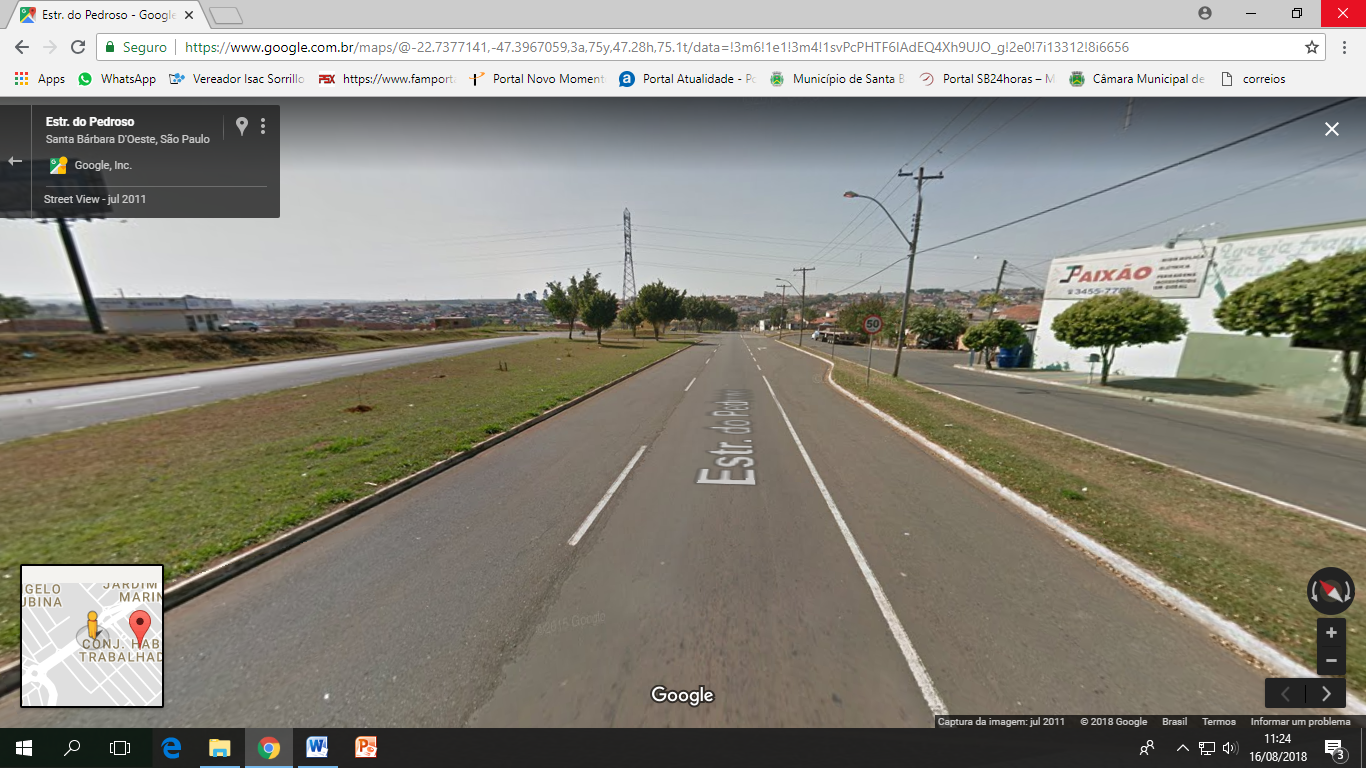 Conforme reivindicação da população, solicitam a instalação de uma lombada na altura deste local acima ilustrado, para que haja diminuição da velocidade dos carros que trafegam pela avenida, facilitando assim tanto a travessia dos pedestres, quanto também para os carros que queiram atravessar do bairro CH dos Trabalhadores, para o bairro San Marino. Plenário “Dr. Tancredo Neves”, em 16 de agosto de 2.018.ISAC GARCIA SORRILO“Isac Motorista”-vereador-